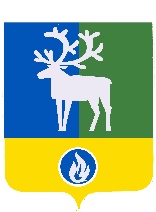 БЕЛОЯРСКИЙ РАЙОНХАНТЫ-МАНСИЙСКИЙ АВТОНОМНЫЙ ОКРУГ – ЮГРААДМИНИСТРАЦИЯ БЕЛОЯРСКОГО РАЙОНАПОСТАНОВЛЕНИЕпроектот                     2022 года							                               № О внесении изменений в приложение к постановлениюадминистрации Белоярского района от 30 октября 2018 года № 1031              П о с т а н о в л я ю:1. Внести в постановление администрации Белоярского района от 30 октября        2018 года № 1031 «Повышение эффективности деятельности органов местного самоуправления Белоярского района на 2019–2024 годы» (далее – постановление) следующие изменения:1) в наименовании слова «на 2019-2024 годы» исключить;2) в пункте 1 слова «на 2019-2024 годы» исключить;2. Внести в приложение «Муниципальная программа Белоярского района «Повышение эффективности деятельности органов местного самоуправления Белоярского района на 2019-2024 годы» к постановлению изменение, изложив его в редакции согласно приложению, к настоящему постановлению.3. Опубликовать настоящее постановление в газете «Белоярские вести. Официальный выпуск».	 4. Настоящее постановление вступает в силу после его официального опубликования и распространяется на правоотношения, возникшие с 1 января 2022 года.	 5. Контроль за выполнением постановления возложить на управляющего делами администрации Белоярского района Стародубову Л.П.Глава Белоярского района 	                                                                        С.П.МаненковПРИЛОЖЕНИЕк постановлению администрацииБелоярского районаот _______________2022 года № ___ПРИЛОЖЕНИЕк постановлению администрацииБелоярского районаот «30» октября 2018 года № 1031Муниципальная программа Белоярского района«Повышение эффективности деятельности органов местного самоуправления Белоярского района»ПАСПОРТмуниципальной программы Белоярского района(далее – муниципальная программа)Таблица 1Перечень полномочий ответственного исполнителя (соисполнителя) муниципальной программыТаблица 2Перечень основных мероприятий муниципальной программы, их связь с целевыми показателями____________________Таблица 3Целевые показатели муниципальной программыТаблица 4Распределение финансовых ресурсов муниципальной программыТаблица 5Мероприятия, реализуемые на принципах проектного управления <*><*> Муниципальной программой не предусмотрены мероприятия, реализуемые на принципах проектного управления.Таблица 6Перечень реализуемых объектов <*><*> Муниципальной программой не предусмотрена реализация объектов, направленных на достижение цели и решение задач_________________________Наименование муниципальной  программыПовышение эффективности  деятельности органов местного самоуправления Белоярского районаСроки реализации муниципальной программы2019 – 2024 годыОтветственный исполнитель муниципальной  программы                                                        Управление делами администрации Белоярского района (далее - управление делами)Соисполнители муниципальной программыОтдел по учету и контролю за расходованием финансовых средств администрации Белоярского района                                (далее – ОУ и К);Отдел записи актов гражданского состояния администрации Белоярского района (далее – отдел ЗАГС); Архивный отдел администрации Белоярского района (далее - архивный отдел);Контрольно-счетная палата Белоярского района                (далее - КСП); Управление жилищно-коммунального хозяйства                 (далее - УЖКХ)Управление по местному самоуправлению администрации Белоярского района (далее - УМС)Управление природопользования, сельского хозяйства и развития предпринимательства администрации Белоярского района (далее – УПСХиРП)Цели муниципальной программы                                                        1. Создание условий для обеспечения эффективной деятельности органов местного самоуправления Белоярского района 2. Создание условий для развития форм непосредственного осуществления населением местного самоуправления и участия населения в осуществлении местного самоуправленияЗадачи муниципальной программы1. Обеспечение эффективного исполнения полномочий и функций органов местного самоуправления Белоярского района.2. Обеспечение эффективного исполнения переданных отдельных государственных полномочий в сфере государственной регистрации актов гражданского состояния, в сфере архивного дела, полномочий по подготовке и проведению Всероссийской переписи населения 2020 года полномочий по составлению (изменению) списков кандидатов в присяжные заседатели, полномочия по ведению учета категорий граждан, определенных федеральным законодательством.3. Содействие в подготовке проведения общероссийского голосования.4. Повышение профессионального уровня муниципальных служащих Белоярского района.5. Повышение престижа и открытости муниципальной службы.6. Сохранение и укрепление здоровья муниципальных служащих Белоярского района.7. Развитие и совершенствование форм непосредственного осуществления населением местного самоуправления.8. Популяризация среди населения участия в осуществлении местного самоуправленияПодпрограммы муниципальной  программы                                                        Подпрограмма 1 «Функционирование органов местного самоуправления Белоярского района»;Подпрограмма 2 «Развитие муниципальной службы в Белоярском районе»Подпрограмма 3 «Развитие форм непосредственного осуществления населением местного самоуправления на территории Белоярского района»Целевые показатели муниципальной  программы   1) уровень обеспечения выполнения полномочий и функций органов местного самоуправления Белоярского района, процент;2) уровень обеспечения выполнения переданных отдельных государственных полномочий   в сфере государственной регистрации актов гражданского состояния, процент;3) уровень обеспечения выполнения переданных отдельных государственных полномочий   в сфере в сфере архивного дела, процент;4) уровень обеспечения выполнения переданных отдельных государственных полномочий по составлению (изменению) списков кандидатов в присяжные заседатели, процент;5) уровень обеспечения переданных отдельных государственных полномочий по ведению учета категорий граждан, определенных федеральным законодательством;6) доля муниципальных служащих, прошедших курсы повышения квалификации по программам дополнительного профессионального образования от потребности, процент;7) количество участников мероприятия, направленных на повышение престижа и открытости муниципальной службы, человек;8) доля муниципальных служащих, прошедших диспансеризацию от потребности, процент;9) количество форм непосредственного осуществления населением местного самоуправления и участия населения в осуществлении   местного самоуправления и случаев их применения в Белоярском районе, единиц;10) уровень обеспечения выполнения переданных отдельных государственных полномочий по подготовке и проведению Всероссийской переписи населения 2020 года, процент;11) уровень исполнения мероприятий по оказанию содействия в подготовке проведения общероссийского голосования по вопросу одобрения изменений в Конституцию Российской Федерации, процент;12) Количество выездных спортивных мероприятий с участием муниципальных служащих, единицПараметры финансового обеспечения муниципальной программыОбщий объем финансирования муниципальной программы на 2019 - 2024 годы составляет 1 475 742,8 тыс. рублей, в том числе:1) за счет средств бюджета Белоярского района, сформированного за счет средств бюджета Российской Федерации (далее - федеральный бюджет) -  36 179,4 тыс. рублей, в том числе:2019 год – 4 914,7 тыс. рублей;2020 год – 5 457,6 тыс. рублей;2021 год – 11 809,4 тыс. рублей;2022 год – 4 594,8 тыс. рублей;2023 год – 4 694,3 тыс. рублей;2024 год – 4 708,6 тыс. рублей;2) за счет средств бюджета Белоярского района, сформированного за счет средств бюджета Ханты-Мансийского автономного округа - Югры (далее – бюджет автономного округа) – 12 329,6 тыс. рублей, в том числе:2019 год – 2 276,7 тыс. рублей;2020 год – 1 911,8 тыс. рублей;2021 год – 2 292,5 тыс. рублей;2022 год – 1 959,4 тыс. рублей;2023 год – 1 964,3 тыс. рублей;2024 год – 1 924,9 тыс. рублей;3) за счет средств бюджета Белоярского района – 1 427 233,8 тыс. рублей, в том числе:2019 год – 217 109,9 тыс. рублей;2020 год – 238 512,2 тыс. рублей;2021 год – 244 817,4 тыс. рублей;2022 год – 242 036,1 тыс. рублей;2023 год – 242 872,4 тыс. рублей;2024 год – 241 885,8 тыс. рублейПараметры финансового обеспечения региональных проектовОтсутствуютОбъем налоговых расходов Белоярского района Общий объем налоговых расходов Белоярского района по муниципальной программе за 2022 -2024 годы составляет 0,0 тыс. рублей№ п/пПолномочияОтветственный исполнитель муниципальной программы:Ответственный исполнитель муниципальной программы:1.Формирует структуру муниципальной программы, а также перечень соисполнителей муниципальной программы2.Обеспечивает разработку проекта муниципальной программы (проекта муниципального правового акта о внесении изменений в муниципальную программу),  его согласование с соисполнителями3.Размещает проект муниципальной программы (проект муниципального правового акта о внесении изменений в муниципальную программу)  на официальном сайте органов местного самоуправления  Белоярского района в разделе «Общественное обсуждение»4.Разрабатывает и утверждает в пределах своих полномочий нормативные правовые акты, необходимые для реализации муниципальной программы5.Организует реализацию муниципальной программы, обеспечивает внесение изменений в муниципальную программу и несет ответственность за достижение целевых показателей муниципальной программы, за своевременную и качественную реализацию муниципальной программы (в рамках своей компетенции), организует реализацию муниципальной программы (в рамках своей компетенции), готовит проект внесения  изменений в муниципальную программу в соответствии с установленными требованиями и несет ответственность за достижение целевых показателей муниципальной программы6.Осуществляет управление, обеспечивает целевое и эффективное использование бюджетных средств, выделяемых на реализацию муниципальной программы7.Формирует годовой отчет о ходе реализации муниципальной программы8.Подготавливает и уточняет перечень программных мероприятий  и объемы финансирования основных мероприятий на очередной финансовый год и плановый период, а также механизм реализации муниципальной программыСоисполнитель муниципальной программы:Соисполнитель муниципальной программы:1.Осуществляет реализацию мероприятий муниципальной программы в рамках своей компетенции2.Несет ответственность за своевременную и качественную реализацию мероприятий муниципальной программы, достижение целевых показателей муниципальной программы, обеспечивает целевое и эффективное использование средств, выделяемых на ее реализацию (в рамках своей компетенции)3.Разрабатывает в пределах своих полномочий нормативные правовые акты, необходимые для выполнения мероприятий муниципальной программы4.Формирует и направляет ответственному исполнителю предложения по уточнению (изменению) объемов финансирования, мероприятий муниципальной программы, механизма реализации муниципальной программы, а также перечень программных мероприятий на очередной финансовый год и плановый период5.Предоставляет ответственному исполнителю информацию для подготовки годового отчета о ходе реализации муниципальной программы в отношении реализуемых соисполнителем мероприятий за отчетный финансовый год6.Предоставляет ответственному исполнителю сведения, необходимые для проведения оперативного мониторинга реализации муниципальной программы№ п/пНаименование основного мероприятияНаименование основного мероприятияНаименование целевого показателяРасчет значения целевого показателяРасчет значения целевого показателя122344Цель 1 «Создание условий для обеспечения  эффективной деятельности органов местного самоуправления  Белоярского района»Цель 1 «Создание условий для обеспечения  эффективной деятельности органов местного самоуправления  Белоярского района»Цель 1 «Создание условий для обеспечения  эффективной деятельности органов местного самоуправления  Белоярского района»Цель 1 «Создание условий для обеспечения  эффективной деятельности органов местного самоуправления  Белоярского района»Цель 1 «Создание условий для обеспечения  эффективной деятельности органов местного самоуправления  Белоярского района»Цель 1 «Создание условий для обеспечения  эффективной деятельности органов местного самоуправления  Белоярского района»Задача 1 «Обеспечение эффективного исполнения полномочий и функций органов местного самоуправления Белоярского района»Задача 1 «Обеспечение эффективного исполнения полномочий и функций органов местного самоуправления Белоярского района»Задача 1 «Обеспечение эффективного исполнения полномочий и функций органов местного самоуправления Белоярского района»Задача 1 «Обеспечение эффективного исполнения полномочий и функций органов местного самоуправления Белоярского района»Задача 1 «Обеспечение эффективного исполнения полномочий и функций органов местного самоуправления Белоярского района»Задача 1 «Обеспечение эффективного исполнения полномочий и функций органов местного самоуправления Белоярского района»Подпрограмма 1 «Функционирование органов местного самоуправления Белоярского района»Подпрограмма 1 «Функционирование органов местного самоуправления Белоярского района»Подпрограмма 1 «Функционирование органов местного самоуправления Белоярского района»Подпрограмма 1 «Функционирование органов местного самоуправления Белоярского района»Подпрограмма 1 «Функционирование органов местного самоуправления Белоярского района»Подпрограмма 1 «Функционирование органов местного самоуправления Белоярского района»1.1Обеспечение выполнения полномочий органов местного самоуправления Обеспечение выполнения полномочий органов местного самоуправления Уровень обеспечения выполнения полномочий и  функций органов местного самоуправления Белоярского районаПоказатель характеризует уровень обеспечения предоставления гарантий лицам, замещающим муниципальную должность, должности муниципальной службы, не замещающим должности муниципальной службы и исполняющим обязанности  по техническому обеспечению деятельности органов местного самоуправления, установленных действующим законодательством, а также обеспечения необходимым оборудованием, оргтехникой, мебелью, расходными материалами, канцелярскими и хозяйственными принадлежностями, необходимыми для стабильного исполнения полномочийПоказатель характеризует уровень обеспечения предоставления гарантий лицам, замещающим муниципальную должность, должности муниципальной службы, не замещающим должности муниципальной службы и исполняющим обязанности  по техническому обеспечению деятельности органов местного самоуправления, установленных действующим законодательством, а также обеспечения необходимым оборудованием, оргтехникой, мебелью, расходными материалами, канцелярскими и хозяйственными принадлежностями, необходимыми для стабильного исполнения полномочийЗадача 2 «Обеспечение эффективного исполнения переданных отдельных государственных полномочий в сфере государственной регистрации актов гражданского состояния, в сфере архивного дела,  полномочий по составлению (изменению) списков кандидатов в присяжные заседатели, а также полномочия по ведению учета категорий граждан, определенных федеральным законодательством»Задача 2 «Обеспечение эффективного исполнения переданных отдельных государственных полномочий в сфере государственной регистрации актов гражданского состояния, в сфере архивного дела,  полномочий по составлению (изменению) списков кандидатов в присяжные заседатели, а также полномочия по ведению учета категорий граждан, определенных федеральным законодательством»Задача 2 «Обеспечение эффективного исполнения переданных отдельных государственных полномочий в сфере государственной регистрации актов гражданского состояния, в сфере архивного дела,  полномочий по составлению (изменению) списков кандидатов в присяжные заседатели, а также полномочия по ведению учета категорий граждан, определенных федеральным законодательством»Задача 2 «Обеспечение эффективного исполнения переданных отдельных государственных полномочий в сфере государственной регистрации актов гражданского состояния, в сфере архивного дела,  полномочий по составлению (изменению) списков кандидатов в присяжные заседатели, а также полномочия по ведению учета категорий граждан, определенных федеральным законодательством»Задача 2 «Обеспечение эффективного исполнения переданных отдельных государственных полномочий в сфере государственной регистрации актов гражданского состояния, в сфере архивного дела,  полномочий по составлению (изменению) списков кандидатов в присяжные заседатели, а также полномочия по ведению учета категорий граждан, определенных федеральным законодательством»Задача 2 «Обеспечение эффективного исполнения переданных отдельных государственных полномочий в сфере государственной регистрации актов гражданского состояния, в сфере архивного дела,  полномочий по составлению (изменению) списков кандидатов в присяжные заседатели, а также полномочия по ведению учета категорий граждан, определенных федеральным законодательством»Подпрограмма 1 «Функционирование органов местного самоуправления Белоярского района»Подпрограмма 1 «Функционирование органов местного самоуправления Белоярского района»Подпрограмма 1 «Функционирование органов местного самоуправления Белоярского района»Подпрограмма 1 «Функционирование органов местного самоуправления Белоярского района»Подпрограмма 1 «Функционирование органов местного самоуправления Белоярского района»Подпрограмма 1 «Функционирование органов местного самоуправления Белоярского района»1.2Осуществление органами местного самоуправления отдельных государственных полномочийОсуществление органами местного самоуправления отдельных государственных полномочий1.2.1Осуществление отдельных государственных полномочий в сфере государственной регистрации актов гражданского состоянияОсуществление отдельных государственных полномочий в сфере государственной регистрации актов гражданского состоянияУровень обеспечения выполнения переданных отдельных государственных полномочий в сфере государственной регистрации актов гражданского состоянияПоказатель рассчитывается как отношение фактического объема финансирования, направленного на выполнение переданных отдельных государственных полномочий в сфере государственной регистрации актов гражданского состояния, к объему финансирования, необходимому для исполнения переданных отдельных государственных полномочийПоказатель рассчитывается как отношение фактического объема финансирования, направленного на выполнение переданных отдельных государственных полномочий в сфере государственной регистрации актов гражданского состояния, к объему финансирования, необходимому для исполнения переданных отдельных государственных полномочий 1.2.2Осуществление отдельных государственных полномочий в сфере архивного делаОсуществление отдельных государственных полномочий в сфере архивного делаУровень обеспечения выполнения переданных отдельных государственных полномочий   в сфере архивного делаПоказатель рассчитывается как отношение фактического объема финансирования, направленного на выполнение переданных отдельных государственных полномочий в сфере архивного дела, к объему финансирования, необходимому для исполнения переданных отдельных государственных полномочийПоказатель рассчитывается как отношение фактического объема финансирования, направленного на выполнение переданных отдельных государственных полномочий в сфере архивного дела, к объему финансирования, необходимому для исполнения переданных отдельных государственных полномочий1.2.3Осуществление отдельных государственных полномочий по составлению (изменению) списков кандидатов в присяжные заседатели федеральных судов общей юрисдикции в РФОсуществление отдельных государственных полномочий по составлению (изменению) списков кандидатов в присяжные заседатели федеральных судов общей юрисдикции в РФУровень обеспечения выполнения переданных отдельных государственных полномочий   по составлению (изменению) списков кандидатов в присяжные заседателиПоказатель рассчитывается как отношение фактического объема финансирования, направленного на выполнение переданных отдельных государственных полномочий по составлению (изменению) списков кандидатов в присяжные заседатели федеральных судов общей юрисдикции в РФ, к объему финансирования, необходимому для исполнения переданных отдельных государственных полномочийПоказатель рассчитывается как отношение фактического объема финансирования, направленного на выполнение переданных отдельных государственных полномочий по составлению (изменению) списков кандидатов в присяжные заседатели федеральных судов общей юрисдикции в РФ, к объему финансирования, необходимому для исполнения переданных отдельных государственных полномочий1.2.4Осуществление отдельных государственных полномочий по ведению учета категорий граждан, определенных федеральным законодательствомОсуществление отдельных государственных полномочий по ведению учета категорий граждан, определенных федеральным законодательствомУровень обеспечения выполнения переданных отдельных государственных полномочий по ведению учета категорий граждан, определенных федеральным законодательствомПоказатель рассчитывается как отношение фактического объема финансирования, направленного на выполнение переданных отдельных государственных полномочий по ведению учета категорий граждан, определенных федеральным законодательством, к объему финансирования, необходимому для исполнения переданных отдельных государственных полномочийПоказатель рассчитывается как отношение фактического объема финансирования, направленного на выполнение переданных отдельных государственных полномочий по ведению учета категорий граждан, определенных федеральным законодательством, к объему финансирования, необходимому для исполнения переданных отдельных государственных полномочий1.2.5Осуществление отдельных государственных полномочий по подготовке и проведению Всероссийской переписи населения 2020 годаОсуществление отдельных государственных полномочий по подготовке и проведению Всероссийской переписи населения 2020 годаУровень обеспечения выполнения переданных отдельных государственных полномочий по подготовке и проведению Всероссийской переписи населения 2020 годаПоказатель рассчитывается как отношение фактического объема финансирования, направленного на выполнение переданных отдельных государственных полномочий по подготовке и проведению Всероссийской переписи населения 2020 года, к объему финансирования, необходимому для исполнения переданных отдельных государственных полномочийПоказатель рассчитывается как отношение фактического объема финансирования, направленного на выполнение переданных отдельных государственных полномочий по подготовке и проведению Всероссийской переписи населения 2020 года, к объему финансирования, необходимому для исполнения переданных отдельных государственных полномочийЗадача 3 «Содействие в подготовке проведения общероссийского голосования»Задача 3 «Содействие в подготовке проведения общероссийского голосования»Задача 3 «Содействие в подготовке проведения общероссийского голосования»Задача 3 «Содействие в подготовке проведения общероссийского голосования»Задача 3 «Содействие в подготовке проведения общероссийского голосования»Задача 3 «Содействие в подготовке проведения общероссийского голосования»Подпрограмма 1 «Функционирование органов местного самоуправления Белоярского района»Подпрограмма 1 «Функционирование органов местного самоуправления Белоярского района»Подпрограмма 1 «Функционирование органов местного самоуправления Белоярского района»Подпрограмма 1 «Функционирование органов местного самоуправления Белоярского района»Подпрограмма 1 «Функционирование органов местного самоуправления Белоярского района»Подпрограмма 1 «Функционирование органов местного самоуправления Белоярского района»1.31.3Оказание содействия в подготовке проведения общероссийского голосования, а также в информировании граждан Российской Федерации о такой подготовкеУровень исполнения мероприятий по оказанию содействия в подготовке проведения общероссийского голосования по вопросу одобрения изменений в Конституцию Российской ФедерацииУровень исполнения мероприятий по оказанию содействия в подготовке проведения общероссийского голосования по вопросу одобрения изменений в Конституцию Российской ФедерацииПоказатель рассчитывается как отношение фактического объема финансирования, направленного на реализацию мероприятий, связанных с подготовкой проведения общероссийского голосования, информировании граждан Российской Федерации о такой подготовке, а также с обеспечением санитарно-эпидемиологической безопасности при подготовке к проведению общероссийского голосования по вопросу одобрения изменений в Конституцию Российской Федерации, к объему финансирования, необходимому для исполнения данных мероприятийЗадача 4 «Повышение профессионального уровня муниципальных служащих Белоярского района»Задача 4 «Повышение профессионального уровня муниципальных служащих Белоярского района»Задача 4 «Повышение профессионального уровня муниципальных служащих Белоярского района»Задача 4 «Повышение профессионального уровня муниципальных служащих Белоярского района»Задача 4 «Повышение профессионального уровня муниципальных служащих Белоярского района»Задача 4 «Повышение профессионального уровня муниципальных служащих Белоярского района»Задача 5 «Повышение престижа и открытости муниципальной службы»Задача 5 «Повышение престижа и открытости муниципальной службы»Задача 5 «Повышение престижа и открытости муниципальной службы»Задача 5 «Повышение престижа и открытости муниципальной службы»Задача 5 «Повышение престижа и открытости муниципальной службы»Задача 5 «Повышение престижа и открытости муниципальной службы»Задача 6 «Сохранение и укрепление  здоровья муниципальных служащих Белоярского района»Задача 6 «Сохранение и укрепление  здоровья муниципальных служащих Белоярского района»Задача 6 «Сохранение и укрепление  здоровья муниципальных служащих Белоярского района»Задача 6 «Сохранение и укрепление  здоровья муниципальных служащих Белоярского района»Задача 6 «Сохранение и укрепление  здоровья муниципальных служащих Белоярского района»Задача 6 «Сохранение и укрепление  здоровья муниципальных служащих Белоярского района»Подпрограмма 2 «Развитие муниципальной службы в Белоярском районе»Подпрограмма 2 «Развитие муниципальной службы в Белоярском районе»Подпрограмма 2 «Развитие муниципальной службы в Белоярском районе»Подпрограмма 2 «Развитие муниципальной службы в Белоярском районе»Подпрограмма 2 «Развитие муниципальной службы в Белоярском районе»Подпрограмма 2 «Развитие муниципальной службы в Белоярском районе»2.1Создание условий для развития и совершенствования муниципальной службыСоздание условий для развития и совершенствования муниципальной службы2.1.1Повышение квалификации муниципальных служащихПовышение квалификации муниципальных служащихДоля муниципальных служащих, прошедших курсы повышения квалификации по программам дополнительного профессионального образования, от потребностиПоказатель определяется отношением  численности муниципальных служащих, прошедших курсы повышения квалификации, к запланированной численности муниципальных служащих для прохождения курсов повышения квалификацииПоказатель определяется отношением  численности муниципальных служащих, прошедших курсы повышения квалификации, к запланированной численности муниципальных служащих для прохождения курсов повышения квалификации2.1.2Участие муниципальных служащих в спортивных мероприятияхУчастие муниципальных служащих в спортивных мероприятияхКоличество выездных спортивных мероприятий с участием муниципальных служащих, человекПоказатель рассчитывается исходя из фактического количества выездных мероприятий с участием муниципальных служащихПоказатель рассчитывается исходя из фактического количества выездных мероприятий с участием муниципальных служащих2.1.3Проведение ежегодного конкурса «Лучший муниципальный служащий органов местного самоуправления Белоярского района»Проведение ежегодного конкурса «Лучший муниципальный служащий органов местного самоуправления Белоярского района»Количество участников мероприятия, направленного на повышение престижа и открытости муниципальной службыПоказатель рассчитывается исходя из фактического количества участников мероприятия, направленного на повышение престижа и открытости муниципальной службы, принявших участие в ежегодном конкурсе «Лучший муниципальный служащий органов местного самоуправления Белоярского района»Показатель рассчитывается исходя из фактического количества участников мероприятия, направленного на повышение престижа и открытости муниципальной службы, принявших участие в ежегодном конкурсе «Лучший муниципальный служащий органов местного самоуправления Белоярского района»2.1.4Проведение диспансеризации муниципальных служащихПроведение диспансеризации муниципальных служащихДоля муниципальных служащих, прошедших  диспансеризацию, от потребностиПоказатель определяется отношением численности муниципальных служащих, прошедших диспансеризацию, к численности муниципальных служащих, запланированной для прохождения диспансеризацииПоказатель определяется отношением численности муниципальных служащих, прошедших диспансеризацию, к численности муниципальных служащих, запланированной для прохождения диспансеризацииЦель 2 «Создание условий для развития форм непосредственного осуществления населением местного самоуправления и участия населения в осуществлении местного самоуправления»Цель 2 «Создание условий для развития форм непосредственного осуществления населением местного самоуправления и участия населения в осуществлении местного самоуправления»Цель 2 «Создание условий для развития форм непосредственного осуществления населением местного самоуправления и участия населения в осуществлении местного самоуправления»Цель 2 «Создание условий для развития форм непосредственного осуществления населением местного самоуправления и участия населения в осуществлении местного самоуправления»Цель 2 «Создание условий для развития форм непосредственного осуществления населением местного самоуправления и участия населения в осуществлении местного самоуправления»Цель 2 «Создание условий для развития форм непосредственного осуществления населением местного самоуправления и участия населения в осуществлении местного самоуправления»Задача 7 «Развитие и совершенствование форм непосредственного осуществления населением местного самоуправления»Задача 7 «Развитие и совершенствование форм непосредственного осуществления населением местного самоуправления»Задача 7 «Развитие и совершенствование форм непосредственного осуществления населением местного самоуправления»Задача 7 «Развитие и совершенствование форм непосредственного осуществления населением местного самоуправления»Задача 7 «Развитие и совершенствование форм непосредственного осуществления населением местного самоуправления»Задача 7 «Развитие и совершенствование форм непосредственного осуществления населением местного самоуправления»Задача 8 «Популяризация среди населения участия в осуществлении местного самоуправления»Задача 8 «Популяризация среди населения участия в осуществлении местного самоуправления»Задача 8 «Популяризация среди населения участия в осуществлении местного самоуправления»Задача 8 «Популяризация среди населения участия в осуществлении местного самоуправления»Задача 8 «Популяризация среди населения участия в осуществлении местного самоуправления»Задача 8 «Популяризация среди населения участия в осуществлении местного самоуправления»Подпрограмма 3 «Развитие форм непосредственного осуществления населением местного самоуправления на территории Белоярского района»Подпрограмма 3 «Развитие форм непосредственного осуществления населением местного самоуправления на территории Белоярского района»Подпрограмма 3 «Развитие форм непосредственного осуществления населением местного самоуправления на территории Белоярского района»Подпрограмма 3 «Развитие форм непосредственного осуществления населением местного самоуправления на территории Белоярского района»Подпрограмма 3 «Развитие форм непосредственного осуществления населением местного самоуправления на территории Белоярского района»Подпрограмма 3 «Развитие форм непосредственного осуществления населением местного самоуправления на территории Белоярского района»3.1Обеспечение взаимодействия с политическими партиями, избирательными комиссиями, законодательными (представительными) органами государственной власти и местного самоуправления в сфере регионального развития и содействия развитию местного самоуправления в Белоярском районе, прогноза общественно-политической ситуацииОбеспечение взаимодействия с политическими партиями, избирательными комиссиями, законодательными (представительными) органами государственной власти и местного самоуправления в сфере регионального развития и содействия развитию местного самоуправления в Белоярском районе, прогноза общественно-политической ситуацииКоличество форм непосредственного осуществления населением местного самоуправления и участия населения в осуществлении   местного самоуправления и случаев их применения в Белоярском районеПоказатель рассчитывается из фактического значения количества и случаев применения в практике форм непосредственного осуществления населением местного самоуправления Белоярского района, включая количество и случаи применения форм по поселениям, входящим в состав Белоярского района.Показатель рассчитывается по формуле:П=П1+П2+П3+П4+П5+П6+П7+П8, где: П – общее количество и случаи применения форм.П1 – количество проектов муниципальных правовых актов, внесенных в органы местного самоуправления муниципального образования в порядке реализации правотворческой инициативы граждан за отчетный период;П2 – количество территориальных общественных самоуправлений на территории Белоярского района на 1 января текущего периода;П3 – количество публичных слушаний (общественных обсуждений), проведенных в Белоярском районе за отчетный период;П4 – количество собраний граждан, проведенных в Белоярском районе за отчетный период;П5 количество конференций граждан (собраний делегатов), проведенных в Белоярском районе за отчетный период;П6 – количество опросов граждан, проведенных в муниципальном образовании за отчетный период;П7 – количество других форм непосредственного осуществления населением местного самоуправления проведенных за отчетный период в соответствии со статьёй 33 Федерального закона от 06.10.2003 № 131-ФЗ «Об общих принципах организации местного самоуправления в Российской Федерации» в Белоярском районе; П8 – количество старост сельских населённых пунктов на 1 января текущего периодаПоказатель рассчитывается из фактического значения количества и случаев применения в практике форм непосредственного осуществления населением местного самоуправления Белоярского района, включая количество и случаи применения форм по поселениям, входящим в состав Белоярского района.Показатель рассчитывается по формуле:П=П1+П2+П3+П4+П5+П6+П7+П8, где: П – общее количество и случаи применения форм.П1 – количество проектов муниципальных правовых актов, внесенных в органы местного самоуправления муниципального образования в порядке реализации правотворческой инициативы граждан за отчетный период;П2 – количество территориальных общественных самоуправлений на территории Белоярского района на 1 января текущего периода;П3 – количество публичных слушаний (общественных обсуждений), проведенных в Белоярском районе за отчетный период;П4 – количество собраний граждан, проведенных в Белоярском районе за отчетный период;П5 количество конференций граждан (собраний делегатов), проведенных в Белоярском районе за отчетный период;П6 – количество опросов граждан, проведенных в муниципальном образовании за отчетный период;П7 – количество других форм непосредственного осуществления населением местного самоуправления проведенных за отчетный период в соответствии со статьёй 33 Федерального закона от 06.10.2003 № 131-ФЗ «Об общих принципах организации местного самоуправления в Российской Федерации» в Белоярском районе; П8 – количество старост сельских населённых пунктов на 1 января текущего периода№ показателяНаименование целевых показателей Базовый показатель на начало реализации программыЗначения показателя по годамЗначения показателя по годамЗначения показателя по годамЗначения показателя по годамЗначения показателя по годамЗначения показателя по годамЦелевое значение показателя на момент окончания реализации программы№ показателяНаименование целевых показателей Базовый показатель на начало реализации программы2019 год2020 год2021 год2022 год2023 год2024 годЦелевое значение показателя на момент окончания реализации программы123456789101Уровень обеспечения выполнения полномочий и  функций органов местного самоуправления Белоярского района, %1001001001001001001001002Уровень обеспечения выполнения переданных отдельных государственных полномочий   в сфере государственной регистрации актов гражданского состояния,%100100100100100100100100   3Уровень обеспечения выполнения переданных отдельных государственных полномочий   в сфере архивного дела,%1001001001001001001001004Уровень обеспечения выполнения переданных отдельных государственных полномочий   по составлению (изменению) списков кандидатов в присяжные заседатели,%1001001001001001001001005Уровень обеспечения выполнения переданных отдельных государственных полномочий по ведению учета категорий граждан, определенных федеральным законодательством, %1001001001001001001001006Доля муниципальных служащих, прошедших курсы повышения квалификации по программам дополнительного профессионального образования, от потребности, %1001001001001001001001007Количество участников мероприятия, направленного на повышение престижа и открытости муниципальной службы, чел.12888121212128Доля муниципальных служащих, прошедших диспансеризацию, от потребности, %1001001001001001001001009Количество форм непосредственного осуществления населением местного самоуправления и участия населения в осуществлении   местного самоуправления и случаев их применения в Белоярском районе, единиц9495969710710810910910Уровень обеспечения выполнения переданных отдельных государственных полномочий по подготовке и проведению Всероссийской переписи населения 2020 года,%--100100---10011Уровень исполнения мероприятий по оказанию содействия в подготовке проведения общероссийского голосования по вопросу одобрения изменений в Конституцию Российской Федерации,%--100----10012Количество выездных спортивных мероприятий с участием муниципальных служащих, единиц----1113Номер основного мероприятияНаименование основных мероприятий муниципальной программы (их связь с целевыми показателями муниципальной программы)Ответственный исполнитель, соисполнитель муниципальной программыИсточники финансированияОбъем бюджетных ассигнований на реализацию муниципальной программы                    (тыс. рублей)Объем бюджетных ассигнований на реализацию муниципальной программы                    (тыс. рублей)Объем бюджетных ассигнований на реализацию муниципальной программы                    (тыс. рублей)Объем бюджетных ассигнований на реализацию муниципальной программы                    (тыс. рублей)Объем бюджетных ассигнований на реализацию муниципальной программы                    (тыс. рублей)Объем бюджетных ассигнований на реализацию муниципальной программы                    (тыс. рублей)Объем бюджетных ассигнований на реализацию муниципальной программы                    (тыс. рублей)Объем бюджетных ассигнований на реализацию муниципальной программы                    (тыс. рублей)Объем бюджетных ассигнований на реализацию муниципальной программы                    (тыс. рублей)Объем бюджетных ассигнований на реализацию муниципальной программы                    (тыс. рублей)Объем бюджетных ассигнований на реализацию муниципальной программы                    (тыс. рублей)Номер основного мероприятияНаименование основных мероприятий муниципальной программы (их связь с целевыми показателями муниципальной программы)Ответственный исполнитель, соисполнитель муниципальной программыИсточники финансированияВсегоВсегов том числев том числев том числев том числев том числев том числев том числев том числев том числеНомер основного мероприятияНаименование основных мероприятий муниципальной программы (их связь с целевыми показателями муниципальной программы)Ответственный исполнитель, соисполнитель муниципальной программыИсточники финансированияВсегоВсего2019 год2020 год2020 год2021 год2021 год2022 год2022 год2023 год2024 годПодпрограмма 1 «Функционирование органов местного самоуправления Белоярского района»Подпрограмма 1 «Функционирование органов местного самоуправления Белоярского района»Подпрограмма 1 «Функционирование органов местного самоуправления Белоярского района»Подпрограмма 1 «Функционирование органов местного самоуправления Белоярского района»Подпрограмма 1 «Функционирование органов местного самоуправления Белоярского района»Подпрограмма 1 «Функционирование органов местного самоуправления Белоярского района»Подпрограмма 1 «Функционирование органов местного самоуправления Белоярского района»Подпрограмма 1 «Функционирование органов местного самоуправления Белоярского района»Подпрограмма 1 «Функционирование органов местного самоуправления Белоярского района»Подпрограмма 1 «Функционирование органов местного самоуправления Белоярского района»Подпрограмма 1 «Функционирование органов местного самоуправления Белоярского района»Подпрограмма 1 «Функционирование органов местного самоуправления Белоярского района»Подпрограмма 1 «Функционирование органов местного самоуправления Белоярского района»Подпрограмма 1 «Функционирование органов местного самоуправления Белоярского района»Подпрограмма 1 «Функционирование органов местного самоуправления Белоярского района»1.1Обеспечение выполнения полномочий  органов местного самоуправления (1)Всего:1 420 644,21 420 644,2216 278,1238 067,3238 067,3243 804,4243 804,4240 721,3240 721,3241 329,0240 444,41.1Обеспечение выполнения полномочий  органов местного самоуправления (1)ОУиКбюджет Белоярского района1 353 738,61 353 738,6206 276,3227 538,6227 538,6232 851,8232 851,8228 629,1228 629,1229 664,8228 778,01.1Обеспечение выполнения полномочий  органов местного самоуправления (1)КСПбюджет Белоярского района66 905,966 905,910 001,810 528,710 528,710 952,610 952,612 092,212 092,211 664,211 666,41.2Осуществление отдельных государственных полномочий (2-5,10)Всего:46 997,646 997,66 783,46 632,96 632,913 735,013 735,06 554,26 554,26 658,66 633,51.2Осуществление отдельных государственных полномочий (2-5,10)федеральный бюджет35 634,935 634,94 914,74 913,14 913,111 809,411 809,44 594,84 594,84 694,34 708,61.2Осуществление отдельных государственных полномочий (2-5,10)бюджет автономного округа11 321,611 321,61 868,71 719,81 719,81 884,51 884,51 959,41 959,41 964,31 924,91.2Осуществление отдельных государственных полномочий (2-5,10)бюджет Белоярского района41,141,10,00,00,041,141,10,00,00,00,01.2.1Осуществление отдельных государственных полномочий в сфере государственной регистрации актов гражданского состояния (2)отдел ЗАГСВсего:36 991,236 991,26 363,16 106,76 106,76 394,86 394,86 001,46 001,46 062,66 062,61.2.1Осуществление отдельных государственных полномочий в сфере государственной регистрации актов гражданского состояния (2)отдел ЗАГСфедеральный бюджет28 735,028 735,04 909,14 851,14 851,15 002,95 002,94 590,54 590,54 690,74 690,71.2.1Осуществление отдельных государственных полномочий в сфере государственной регистрации актов гражданского состояния (2)отдел ЗАГСбюджет автономного округа8 256,28 256,21 454,01 255,61 255,61 391,91 391,91 410,91 410,91 371,91 371,91.2.2Осуществление отдельных государственных полномочий в сфере  архивного дела (3)архивный отделбюджет автономного округа2 901,62 901,6384,4433,9433,9462,3462,3524,2524,2568,1528,71.2.3Осуществление отдельных государственных полномочий по составлению (изменению) списков кандидатов в присяжные заседатели федеральных судов общей юрисдикции в РФ (4)управление деламифедеральный бюджет99,399,35,662,062,05,95,94,34,33,617,91.2.4Осуществление отдельных государственных полномочий по ведению учета категорий граждан, определенных федеральным законодательством (5)УЖКХбюджет автономного округа163,8163,830,330,330,330,330,324,324,324,324,31.2.5Осуществление отдельных государственных полномочий по подготовке и проведению Всероссийской переписи населения 2020 года (10)УПСХиРПфедеральный бюджет6 800,66 800,60,00,00,06 800,66 800,60,00,00,00,01.2.6Расходы на обеспечение деятельности органов местного самоуправленияОУиКбюджет Белоярского района41,141,10,00,00,041,141,10,00,00,00,01.3Оказание содействия в подготовке проведения общероссийского голосования, а также в информировании граждан РФ о такой подготовке (11)управление деламиВсего:593,6593,60,0593,6593,60,00,00,00,00,00,01.3Оказание содействия в подготовке проведения общероссийского голосования, а также в информировании граждан РФ о такой подготовке (11)управление деламифедеральный бюджет544,5544,50,0544,5544,50,00,00,00,00,00,01.3Оказание содействия в подготовке проведения общероссийского голосования, а также в информировании граждан РФ о такой подготовке (11)управление деламибюджет Белоярского района49,149,10,049,149,10,00,00,00,00,00,0Итого по подпрограмме 1Итого по подпрограмме 1Итого по подпрограмме 1Всего:1 468 235,71 468 235,7223 061,5245 293,8245 293,8257 539,4257 539,4247 275,5247 275,5247 987,6247 077,9Итого по подпрограмме 1Итого по подпрограмме 1Итого по подпрограмме 1федеральный бюджет36 179,436 179,44 914,75 457,65 457,611 809,411 809,44 594,84 594,84 694,34 708,6Итого по подпрограмме 1Итого по подпрограмме 1Итого по подпрограмме 1бюджет автономного округа11 321,611 321,61 868,71 719,81 719,81 884,51 884,51 959,41 959,41 964,31 924,9Итого по подпрограмме 1Итого по подпрограмме 1Итого по подпрограмме 1бюджет Белоярского района1 420 734,71 420 734,7216 278,1238 116,4238 116,4243 845,5243 845,5240 721,3240 721,3241 329,0240 444,4Подпрограмма 2 «Развитие муниципальной службы в Белоярском районе»Подпрограмма 2 «Развитие муниципальной службы в Белоярском районе»Подпрограмма 2 «Развитие муниципальной службы в Белоярском районе»Подпрограмма 2 «Развитие муниципальной службы в Белоярском районе»Подпрограмма 2 «Развитие муниципальной службы в Белоярском районе»Подпрограмма 2 «Развитие муниципальной службы в Белоярском районе»Подпрограмма 2 «Развитие муниципальной службы в Белоярском районе»Подпрограмма 2 «Развитие муниципальной службы в Белоярском районе»Подпрограмма 2 «Развитие муниципальной службы в Белоярском районе»Подпрограмма 2 «Развитие муниципальной службы в Белоярском районе»Подпрограмма 2 «Развитие муниципальной службы в Белоярском районе»Подпрограмма 2 «Развитие муниципальной службы в Белоярском районе»Подпрограмма 2 «Развитие муниципальной службы в Белоярском районе»Подпрограмма 2 «Развитие муниципальной службы в Белоярском районе»Подпрограмма 2 «Развитие муниципальной службы в Белоярском районе»2.1Создание условий для развития и совершенствования муниципальной службы (6-8,12)управление деламибюджет Белоярского района6 489,0827,7827,7393,9967,8967,81 314,81 314,81 543,41 543,41 441,4Итого по подпрограмме 2Итого по подпрограмме 2Итого по подпрограмме 2бюджет Белоярского района6 489,0827,7827,7393,9967,8967,81 314,81 314,81 543,41 543,41 441,4Подпрограмма 3 «Развитие форм непосредственного осуществления населением местного самоуправления на территории Белоярского района»Подпрограмма 3 «Развитие форм непосредственного осуществления населением местного самоуправления на территории Белоярского района»Подпрограмма 3 «Развитие форм непосредственного осуществления населением местного самоуправления на территории Белоярского района»Подпрограмма 3 «Развитие форм непосредственного осуществления населением местного самоуправления на территории Белоярского района»Подпрограмма 3 «Развитие форм непосредственного осуществления населением местного самоуправления на территории Белоярского района»Подпрограмма 3 «Развитие форм непосредственного осуществления населением местного самоуправления на территории Белоярского района»Подпрограмма 3 «Развитие форм непосредственного осуществления населением местного самоуправления на территории Белоярского района»Подпрограмма 3 «Развитие форм непосредственного осуществления населением местного самоуправления на территории Белоярского района»Подпрограмма 3 «Развитие форм непосредственного осуществления населением местного самоуправления на территории Белоярского района»Подпрограмма 3 «Развитие форм непосредственного осуществления населением местного самоуправления на территории Белоярского района»Подпрограмма 3 «Развитие форм непосредственного осуществления населением местного самоуправления на территории Белоярского района»Подпрограмма 3 «Развитие форм непосредственного осуществления населением местного самоуправления на территории Белоярского района»Подпрограмма 3 «Развитие форм непосредственного осуществления населением местного самоуправления на территории Белоярского района»Подпрограмма 3 «Развитие форм непосредственного осуществления населением местного самоуправления на территории Белоярского района»Подпрограмма 3 «Развитие форм непосредственного осуществления населением местного самоуправления на территории Белоярского района»3.1Обеспечение взаимодействия с политическими партиями, избирательными комиссиями, законодательными (представительными) органами государственной власти и местного самоуправления в сфере регионального развития и содействия развитию местного самоуправления в Белоярском районе, прогноза общественно-политической ситуации (9)  УМСВсего:1 018,11 018,1412,1193,9193,9412,1412,10,00,00,00,03.1Обеспечение взаимодействия с политическими партиями, избирательными комиссиями, законодательными (представительными) органами государственной власти и местного самоуправления в сфере регионального развития и содействия развитию местного самоуправления в Белоярском районе, прогноза общественно-политической ситуации (9)  УМСбюджет автономного округа1 008,01 008,0408,0192,0192,0408,0408,00,00,00,00,03.1Обеспечение взаимодействия с политическими партиями, избирательными комиссиями, законодательными (представительными) органами государственной власти и местного самоуправления в сфере регионального развития и содействия развитию местного самоуправления в Белоярском районе, прогноза общественно-политической ситуации (9)  УМСбюджет Белоярского района10,110,14,11,91,94,14,10,00,00,00,0Итого по подпрограмме 3Итого по подпрограмме 3Итого по подпрограмме 3Всего:1 018,11 018,1412,1193,9193,9412,1412,10,00,00,00,0Итого по подпрограмме 3Итого по подпрограмме 3Итого по подпрограмме 3бюджет автономного округа1 008,01 008,0408,0192,0192,0408,0408,00,00,00,00,0Итого по подпрограмме 3Итого по подпрограмме 3Итого по подпрограмме 3бюджет Белоярского района10,110,14,11,91,94,14,10,00,00,00,0Итого по муниципальной программеИтого по муниципальной программеИтого по муниципальной программеВсего:1 475 742,81 475 742,8224 301,3245 881,6 245 881,6 258 919,3258 919,3248 590,3248 590,3249 531,0248 519,3Итого по муниципальной программеИтого по муниципальной программеИтого по муниципальной программефедеральный бюджет36 179,436 179,44 914,75 457,65 457,611 809,411 809,44 594,84 594,84 694,34 708,6Итого по муниципальной программеИтого по муниципальной программеИтого по муниципальной программебюджет автономного округа12 329,612 329,62 276,71 911,81 911,82 292,52 292,51 959,41 959,41 964,31 924,9Итого по муниципальной программеИтого по муниципальной программеИтого по муниципальной программебюджет Белоярского района1 427 233,81 427 233,8217 109,9238 512,2238 512,2244 817,4244 817,4242 036,1242 036,1242 872,4241 885,8№ п/пНаименование портфеля проектовНаименование проектаНомер мероприятияНомер целевого показателяСрок реализацииИсточники финансированияПараметры финансового обеспечения (тыс.рублей)Параметры финансового обеспечения (тыс.рублей)Параметры финансового обеспечения (тыс.рублей)Параметры финансового обеспечения (тыс.рублей)Параметры финансового обеспечения (тыс.рублей)Параметры финансового обеспечения (тыс.рублей)Параметры финансового обеспечения (тыс.рублей)№ п/пНаименование портфеля проектовНаименование проектаНомер мероприятияНомер целевого показателяСрок реализацииИсточники финансированияВсегов том числев том числев том числев том числев том числев том числе№ п/пНаименование портфеля проектовНаименование проектаНомер мероприятияНомер целевого показателяСрок реализацииИсточники финансированияВсего2019 г.2020 г.2021 г.2022 г.2023 г.2024 г.1234567891011121314-№ п/пНаименование объектаМощностьСрок строительстваМеханизм реализацииКапитальные вложенияИсточник финансирования1234567